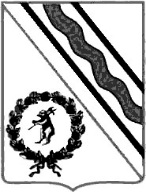 Администрация Тутаевского муниципального районаПОСТАНОВЛЕНИЕот 29.07.2022  № 581-пг. ТутаевОб утверждении плана мероприятий («дорожной карты»)по упрощению процедур в сфере строительства и улучшению инвестиционного климатав Ярославской области на территории Тутаевского муниципального района на 2022 год В соответствии с Градостроительным кодексом в Российской Федерации, Федеральным законом от 06.10.2003 №131-ФЗ «Об общих принципах организации местного самоуправления в Российской Федерации», Администрация Тутаевского муниципального районаПОСТАНОВЛЯЕТ:1.Утвердить план мероприятий («дорожную карту») по упрощению процедур в сфере строительства и улучшению инвестиционного климата в Ярославской области на территории Тутаевского муниципального района на 2022 год согласно приложению к настоящему постановлению. 2.Контроль за исполнением данного постановления оставляю за собой.3.Постановление вступает в силу после его официального опубликования.Глава Тутаевскогомуниципального района                                                                     Д.Р. Юнусов                                                      	     Приложениек постановлению Администрации ТМРот 29.07.2022 №581-пПЛАН МЕРОПРИЯТИЙ («дорожная карта») по упрощению процедур в сфере строительства и улучшению инвестиционного климата в Ярославской области на территории Тутаевского муниципального района на 2022 год(*) – под дополнительными процедурами, связанными с особенностью градостроительной деятельности и не являющимися муниципальными услугами понимается следующее:- выдача принципиального направления для размещения линейного объекта;- согласование проектной документации;- согласование способа производства строительных работ, попадающих в зону проезжей части, элементов благоустройства;- согласование инженерных изысканий;- иные процедуры по согласованию не являющиеся муниципальными услугами.Наименование мероприятияСрок исполнения мероприятияНаименование показателяЕдиница измеренияПоказатели, характеризующие степень достижения результатаОжидаемые результатыОтветственный исполнитель/соисполнители123344556771. Оказание муниципальных услуг и дополнительных процедур1. Оказание муниципальных услуг и дополнительных процедур1. Оказание муниципальных услуг и дополнительных процедур1. Оказание муниципальных услуг и дополнительных процедур1. Оказание муниципальных услуг и дополнительных процедур1. Оказание муниципальных услуг и дополнительных процедур1. Оказание муниципальных услуг и дополнительных процедур1. Оказание муниципальных услуг и дополнительных процедур1. Оказание муниципальных услуг и дополнительных процедур1. Оказание муниципальных услуг и дополнительных процедур1. Оказание муниципальных услуг и дополнительных процедурСокращение сроков прохождения  дополнительных процедур, связанных с особенностью градостроительной деятельности и не являющихся муниципальными услугами (*)до 01.10.2022сокращение срока прохождения дополнительных процедур, связанных с особенностью градостроительной деятельности и не являющихся муниципальными услугами сокращение срока прохождения дополнительных процедур, связанных с особенностью градостроительной деятельности и не являющихся муниципальными услугами календарные дникалендарные днисрок прохождения процедуры отображен в нормативном акте ОМСУ, определены конкретные требования к дополнительным процедурамсрок прохождения процедуры отображен в нормативном акте ОМСУ, определены конкретные требования к дополнительным процедурамсрок прохождения каждой процедуры сокращен до 10 календарных днейНачальник управления архитектуры и градостроительства АТМР Касьянова Е.Н./ И.о. заместителя Главы АТМР по имущественным вопросам – директора ДМИ АТМР Петрова А.Е./ Начальник управления муниципального контроля АТМР - Карташов В.С./ Директор: МКУ «Центр управления ЖКК ТМР» Соков А.Е.Начальник управления архитектуры и градостроительства АТМР Касьянова Е.Н./ И.о. заместителя Главы АТМР по имущественным вопросам – директора ДМИ АТМР Петрова А.Е./ Начальник управления муниципального контроля АТМР - Карташов В.С./ Директор: МКУ «Центр управления ЖКК ТМР» Соков А.Е.Соблюдение сроков оказания муниципальных услуг в сфере строительства постояннособлюдение сроков оказания муниципальных услуг в сфере строительствасоблюдение сроков оказания муниципальных услуг в сфере строительства--соблюдение сроков оказания муниципальных услуг в сфере строительства (ГПЗУ – 14 дней, разрешение на использование земель или земельных участков, находящихся в государственной или муниципальной собственности, без предоставления земельных участков и установления сервитута, публичного сервитута – 10 рабочих дней)соблюдение сроков оказания муниципальных услуг в сфере строительства (ГПЗУ – 14 дней, разрешение на использование земель или земельных участков, находящихся в государственной или муниципальной собственности, без предоставления земельных участков и установления сервитута, публичного сервитута – 10 рабочих дней)сроки оказания муниципальных услуг в сфере строительства соблюдаются на постоянной основе Начальник управления архитектуры и градостроительства АТМР Касьянова Е.Н./ И.о. заместителя Главы АТМР по имущественным вопросам – директора ДМИ АТМР Петрова А.Е.Начальник управления архитектуры и градостроительства АТМР Касьянова Е.Н./ И.о. заместителя Главы АТМР по имущественным вопросам – директора ДМИ АТМР Петрова А.Е.Предоставлениесведений, документов и материалов, содержащихся в государственных информационных системах обеспечения градостроительной деятельностидо 01.10.2022актуализация административного регламента и сокращение сроков предоставления муниципальной услугиактуализация административного регламента и сокращение сроков предоставления муниципальной услугирабочие днирабочие днисрок предоставления услуги, отображенный в административном регламенте, а также соответствие наименования услуги типовому перечню и соблюдение установленного срока оказания услугисрок предоставления услуги, отображенный в административном регламенте, а также соответствие наименования услуги типовому перечню и соблюдение установленного срока оказания услугисрок оказания услуги сокращен до 5 рабочих дней Начальник управления архитектуры и градостроительства АТМР Касьянова Е.Н.Начальник управления архитектуры и градостроительства АТМР Касьянова Е.Н.Выдача разрешения на производство земляных работдо 01.10.2022актуализация административного регламента и сокращение сроков предоставления муниципальной услуги по выдаче разрешения на производство земляных работактуализация административного регламента и сокращение сроков предоставления муниципальной услуги по выдаче разрешения на производство земляных работрабочие днирабочие днисрок предоставления услуги, отображенный в административном регламенте, а также соответствие наименования услуги типовому перечню и соблюдение установленного срока оказания услугисрок предоставления услуги, отображенный в административном регламенте, а также соответствие наименования услуги типовому перечню и соблюдение установленного срока оказания услугисрок оказания услуги сокращен до 7 рабочих днейНачальник управления муниципального контроля АТМР - Карташов В.С.Начальник управления муниципального контроля АТМР - Карташов В.С.Предоставление порубочного билета и (или) разрешения на пересадку деревьев и кустарниковдо 01.10.2022актуализация административного регламента и сокращение сроков предоставления муниципальной услуги по предоставлению порубочного билета и (или) разрешения на пересадку деревьев и кустарниковактуализация административного регламента и сокращение сроков предоставления муниципальной услуги по предоставлению порубочного билета и (или) разрешения на пересадку деревьев и кустарниковрабочие днирабочие днисрок предоставления услуги, отображенный в административном регламенте, а также соответствие наименования услуги типовому перечню и соблюдение установленного срока оказания услугисрок предоставления услуги, отображенный в административном регламенте, а также соответствие наименования услуги типовому перечню и соблюдение установленного срока оказания услугисрок оказания услуги сокращен до 10 рабочих днейНачальник управления муниципального контроля АТМР - Карташов В.С.Начальник управления муниципального контроля АТМР - Карташов В.С.Регламентация процедур ДПТдо 01.10.2022разработка и принятие административногорегламента предоставления муниципальной услуги «Принятие решений о подготовке, об утверждении документации по планировке территории»разработка и принятие административногорегламента предоставления муниципальной услуги «Принятие решений о подготовке, об утверждении документации по планировке территории»утвержденный административный регламент, да/нетутвержденный административный регламент, да/нетНаличие утвержденного административного регламента на оказание муниципальной услугиНаличие утвержденного административного регламента на оказание муниципальной услугиадминистративный регламент утвержден, опубликован и размещен в установленном порядкеНачальник управления архитектуры и градостроительства АТМР Касьянова Е.Н.Начальник управления архитектуры и градостроительства АТМР Касьянова Е.Н.Выдача уведомления о соответствии указанных в уведомлении о планируемом строительстве параметров объекта индивидуального жилищного строительства или садового дома установленным параметрам и допустимости размещения объекта индивидуального жилищного строительства или садового дома на земельном участке или уведомления о несоответствии указанных в уведомлении о планируемом строительстве параметров объекта индивидуального жилищного строительства или садового дома установленным параметрам и (или) недопустимости размещения объекта индивидуального жилищного строительства или садового дома на земельном участке (далее – уведомление)до 01.10.2022актуализация административного регламента и сокращение сроков предоставления муниципальной услуги по выдаче уведомленияактуализация административного регламента и сокращение сроков предоставления муниципальной услуги по выдаче уведомлениярабочие днирабочие днисрок предоставления услуги, отображенный в административном регламенте, а также соответствие наименования услуги типовому перечню и соблюдение установленного срока оказания услугисрок предоставления услуги, отображенный в административном регламенте, а также соответствие наименования услуги типовому перечню и соблюдение установленного срока оказания услугисрок оказания услуги сокращен до 5 рабочих днейНачальник управления архитектуры и градостроительства АТМР Касьянова Е.Н.Начальник управления архитектуры и градостроительства АТМР Касьянова Е.Н.Присвоение адресов объектам адресациидо 01.10.2022актуализация административного регламента и сокращение сроков предоставления муниципальной услуги по присвоению адресов объектам адресацииактуализация административного регламента и сокращение сроков предоставления муниципальной услуги по присвоению адресов объектам адресациирабочие днирабочие днисрок предоставления услуги, отображенный в административном регламенте, а также соответствие наименования услуги типовому перечню и соблюдение установленного срока оказания услугисрок предоставления услуги, отображенный в административном регламенте, а также соответствие наименования услуги типовому перечню и соблюдение установленного срока оказания услугисрок оказания услуги сокращен до 10 рабочих днейНачальник управления архитектуры и градостроительства АТМР Касьянова Е.Н.Начальник управления архитектуры и градостроительства АТМР Касьянова Е.Н.Обеспечение территорий документацией по планировке территориипостоянноСокращение общего срока разработки и утверждения документации по планировке территорииСокращение общего срока разработки и утверждения документации по планировке территориимесяцымесяцыСокращение максимального срока  разработки и утверждения документации по планировке территорииСокращение максимального срока  разработки и утверждения документации по планировке территорииОбщий срок разработки и утверждения документации по планировке территории не превышает 7 месяцевНачальник управления архитектуры и градостроительства АТМР Касьянова Е.Н.Начальник управления архитектуры и градостроительства АТМР Касьянова Е.Н.2. Территориальное планирование и градостроительное зонирование2. Территориальное планирование и градостроительное зонирование2. Территориальное планирование и градостроительное зонирование2. Территориальное планирование и градостроительное зонирование2. Территориальное планирование и градостроительное зонирование2. Территориальное планирование и градостроительное зонирование2. Территориальное планирование и градостроительное зонирование2. Территориальное планирование и градостроительное зонирование2. Территориальное планирование и градостроительное зонирование2. Территориальное планирование и градостроительное зонирование2. Территориальное планирование и градостроительное зонированиеАктуализация генеральных планов до 31.12.2022до 31.12.2022Проведение работ по актуализации текстовой и графической части документов территориального планирования (генеральных планов городских округов, городских и сельских поселений) Проведение работ по актуализации текстовой и графической части документов территориального планирования (генеральных планов городских округов, городских и сельских поселений) да/нетда/нетналичие не менее 1 генерального плана  актуализированного с учетом сведений ЕГРН в 2022 годудаНачальник управления архитектуры и градостроительства АТМР Касьянова Е.Н.Начальник управления архитектуры и градостроительства АТМР Касьянова Е.Н.Актуализация правил землепользования и застройкидо 31.12.2022до 31.12.2022Проведение работ по актуализации текстовой и графической частидокументов градостроительного зонирования  (правил землепользования и застройки городских округов, городских и сельских поселений)Проведение работ по актуализации текстовой и графической частидокументов градостроительного зонирования  (правил землепользования и застройки городских округов, городских и сельских поселений)да/нетда/нетналичие не менее 1 правил землепользования и застройки актуализированных с учетом сведений ЕГРН в 2022 годудаНачальник управления архитектуры и градостроительства АТМР Касьянова Е.Н.Начальник управления архитектуры и градостроительства АТМР Касьянова Е.Н.Описание границ территориальных зондо 01.12.2022до 01.12.2022Доля территориальных зон, сведения о границах которых подготовлены, в общем количестве территориальных зон, установленных Правилами землепользования и застройкиДоля территориальных зон, сведения о границах которых подготовлены, в общем количестве территориальных зон, установленных Правилами землепользования и застройкипроцентпроцентподготовлены сведения о границах территориальных зон в соответствии с действующим законодательствомне менее 80 % территориальных зон имеют описание границ в соответствии с требованиями действующего законодательстваНачальник управления архитектуры и градостроительства АТМР Касьянова Е.Н.Начальник управления архитектуры и градостроительства АТМР Касьянова Е.Н.Внесение границ территориальных зон в ЕГРНдо 01.12.2022до 01.12.2022Доля территориальных зон, сведения о границах которых внесены в ЕГРН, в общем количестве территориальных зон, установленных Правилами землепользования и застройкиДоля территориальных зон, сведения о границах которых внесены в ЕГРН, в общем количестве территориальных зон, установленных Правилами землепользования и застройкипроцентпроцент сведения о границах территориальных зон внесены в ЕГРНне менее 80 % территориальных зон внесены в ЕГРННачальник управления архитектуры и градостроительства АТМР Касьянова Е.Н.Начальник управления архитектуры и градостроительства АТМР Касьянова Е.Н.3. Обеспечивающие факторы3. Обеспечивающие факторы3. Обеспечивающие факторы3. Обеспечивающие факторы3. Обеспечивающие факторы3. Обеспечивающие факторы3. Обеспечивающие факторы3. Обеспечивающие факторы3. Обеспечивающие факторы3. Обеспечивающие факторы3. Обеспечивающие факторыПовышение доступности информациидо 01.09.2022 повышение доступности интересующей застройщиков информации о порядке и условиях получения услуг в градостроительной сфере, органах власти, предоставляющих услуги в сфере строительства, о порядке и условиях получения информации о градостроительных условиях и ограничениях развития территорииповышение доступности интересующей застройщиков информации о порядке и условиях получения услуг в градостроительной сфере, органах власти, предоставляющих услуги в сфере строительства, о порядке и условиях получения информации о градостроительных условиях и ограничениях развития территорииповышение доступности интересующей застройщиков информации о порядке и условиях получения услуг в градостроительной сфере, органах власти, предоставляющих услуги в сфере строительства, о порядке и условиях получения информации о градостроительных условиях и ограничениях развития территориида/нетналичие на официальных сайтах органов местного самоуправления в сети "Интернет" отдельного раздела, посвященного вопросам градостроительной деятельности, содержащего структурированную информацию, интересующую застройщиков, о порядке и условиях получения услуг в градостроительной сфере, об органах власти, предоставляющих услуги в сфере строительства, о порядке и условиях получения информации о градостроительных условиях и ограничениях развития территории, правила землепользования и застройки, генеральные планы, документацию по планировке территорийналичие на официальных сайтах органов местного самоуправления в сети "Интернет" отдельного раздела, посвященного вопросам градостроительной деятельности, содержащего структурированную информацию, интересующую застройщиков, о порядке и условиях получения услуг в градостроительной сфере, об органах власти, предоставляющих услуги в сфере строительства, о порядке и условиях получения информации о градостроительных условиях и ограничениях развития территории, правила землепользования и застройки, генеральные планы, документацию по планировке территорийдадаНачальник управления архитектуры и градостроительства АТМР - Касьянова Е.Н./ Начальник управленияинформатизации и связи АТМР - Наумова Е.Н.Актуализация официальной информациидо 01.09.2022Актуализация документов на официальном сайте органа местного самоуправления и во ФГИС ТПАктуализация документов на официальном сайте органа местного самоуправления и во ФГИС ТПАктуализация документов на официальном сайте органа местного самоуправления и во ФГИС ТПда/нетНа официальном сайте органа местного самоуправления и во ФГИС ТП размещены актуальные нормативные правовые акты в сфере градостроительства, в том числе генеральные планы, правила землепользования и застройки.Информация, размещенная на официальном сайте и во ФГИС ТП, не имеет отличий и расхождений.На официальном сайте органа местного самоуправления и во ФГИС ТП размещены актуальные нормативные правовые акты в сфере градостроительства, в том числе генеральные планы, правила землепользования и застройки.Информация, размещенная на официальном сайте и во ФГИС ТП, не имеет отличий и расхождений.дадаНачальник управления архитектуры и градостроительства АТМР Касьянова Е.Н./ Начальник управленияинформатизации и связи АТМР - Наумова Е.Н.